      НАРОДНО ЧИТАЛИЩЕ „ ПРОБУДА 1907” с. БИКОВО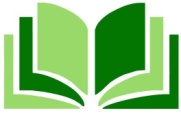 Доклад за творческа и административна дейностРегистрираните читалищни членове за 2019г. са – 54 бр. Творческа дейност: А. Библиотечно и информационно обслужване:  -  библиотечен фонд                                                    -   6175  -  набавени библиотечни материали за 2019г.         -       18 -  абонирани периодични издания за 2019г.                -        0  -  степен на автоматизация -  брой читателски посещения за 2019г.                    -  2080                                          а/за дома                              -    436                                           б/в читалня                          -  1644- брой регистрирани читатели за 2019г.                   -      36Б. Любителско художествено творчество:         През 2019г. НЧ”Пробуда 1907” с. Биково продължи да развива своята дейност, и да полага усилие за постигане целите според възможностите си, както финансови така и организационни. Културно масовата дейност и любителското художествено творчество е постоянно. Имаме постоянно действащи два състава към читалището. Фолклорна певческа група за автентичен фолклор „Боалийки” и самодеен фолклорен състав „Тракиец” за пресъздаване на обичаи/обреди/. Самодейците активно вземат участие във всички културно масови мероприятия подпомагани от самите тях в селото ни. През 2019г. проведохме един концерт на наша сцена и един концерт в региона.       Колективите се подготвиха и за представянето ни на местни, регионални и национални събори.Участия на колективите:-	в с. Млекарево изложба на стрели под наслов „Вечер на прошката“ – 3-та награда; -     в гр. Кермен на Фолклорен събор Кермен 2019 – участие и диплом;-     в гр. Котел на „Събор на народната памет родолюбие” с обичай – удостоени със званието лауреат – 1-ва награда и златен медал ;-     в Харачери-Кметовци гр. Габрово на Национален фолклорен събор „Андъка пее и танцува” с обичай – удостоени с диплом „майстор на фолклора” и златен медал;-     в с. Добрич, общ. Димитровград на 8-ми Национален събор „По стъпките на Света Богородица” с обичай – удостоени с диплом „носител на плакет” и плакет; -     в с. Водица, общ. Попово на 7-ми Национален фолклорен фестивал „С хоро и песен във Водица всяка есен” – участие на съставите с обичай и песни – диплом 3-то място и бронзов медал за певческата група;-     в с. Добрич, общ. Димитровград на 5-ти Национален фолклорен фестивал „С вяра в доброто и надежда в бъдещето” – с участие на СФС”Тракиец” с обичай – удостоен с диплом 1-во място и златен медал и ФГАФ „Боалийки” – удостоена с диплом 3-то място и бронзов медал;-     в с. Чокоба – участие на състава в концерт по-случай Коледните и Новогодишни празници;-    в с. Мечкарево, общ. Сливен на събор „Зимни празници”- участие и диплом.   През 2019г. бяха организирани и проведени следните изяви и чествания:        -   на „Бабин ден“ с обред;        -   на „Трифон Зарезан“ с обред;       -  1-ви март – връзване на мартеници и честване на денят на самодейците с тържество;       -  3-ти март – полагане на венци и цветя пред паметниците с кратка програма;        -   8-ми март – с тържество и кулинарен конкурс;       -   на 22-ри март – с тържество за първа пролет;         -   на 30-ти април – великденско веселие;       -   на 24-ти май – празничен концерт с участието на съставите на НЧ”Пробуда 1907” с Биково и НЧ”Съгласие 1928” с. Чокоба;на 20-ти септември – тържество по-случай „Денят на независимостта”на 1-ви ноември – отбелязване на деня на народните будители с тържество;на 30-ти ноември – отбелязване на празника Андреевден с тържество;на 6-ти декември – отбелязване на празника Никулден с тържество; на 20-ти декември – празнично тържество по-случай „Игнажден” с участието на пенсионерски клуб с. Асеновец и гостуването на народния певец Марко Стаменов; на 23-ти декември коледно тържество за децата  с коледни торбички и викторина; на 30-ти декември – Новогодишно тържество с много веселие и томбола;Спазени са и традициите за всички останали национални, църковни и местни празници през  2019г. със участието на самодейните състави на НЧ”Пробуда 1907” с. БиковоВ. Школи по изкуствата –няма Г. Школи за изучаване на чужди езици –няма Д. Кръжоци и клубове – Имаме клуб на самодееца който се посещава от близо тридесет души, и в сградата на читалището една от стаите е предоставена за пенсионерски клуб. В продължение на два месеца провеждахме кръжок по плетиво с 9 участника. Е. Действащи музейни и галерийни сбирки – етнографска  музейна сбирка.Ж. Работа по проекти за 2019г. – няма          Други читалищни дейности: - нямаПоради липсата на училище, малкото деца които има в селото ни, целодневно са в гр. Кермен. Поради тази причина в нашето читалище развиваме по голяма част от дейността си с по възрастното население, но съумяваме да включим децата най вече в националните чествания като 3-ти март, 24-ти май, 6-ти септември, 22-ри септември, 1-ви ноември и т.н.    Административна дейност:През 2019г. е проведено 1-но Редовно Годишно-Отчетно Изборно събрание, 7 заседания на ЧН и 1 заседание на ПК.Материална база:     А.Разгърната площ в кв. м. за читалищна дейност –490 кв. м.     Б.Брой места в салоните                                             - 228 бр.     В.Техническа база управленска инициатива при стопанисване на читалищната собственост и набиране на собствени приходи: Общ размер на собствени приходи за 2019г.    –         2893.96 лв.-  приход от собствена земя – рента                    -       2629.00 лв-  приходи от членски внос                                      -         220.00 лв. -  приходи от други инициативи                             -           28.00 лв.-  дарение                                                                   -           16.96 лв.                                                           Председател на ЧН:________________                                                                                               /Стоянка Михова/                                                                                 Секретар:____________                              /Мария Михайлова/ Председател на ПК:_______________/ Димитър Иванов/